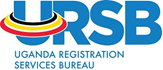 INVITATION TO BID FOR FUEL AND LUBRICANTS UNDER FRAMEWORK CONTRACT PROCUREMENT REFERENCE NO. URSB/SUPLS/21-22/000171.	The Uganda Registration Services Bureau has received funds through Government of Uganda to be used for the acquisition of fuel and lubricants. 2.	The Entity invites your sealed bids for the provision of fuel and lubricants for Uganda Registration Services Bureau.3. Bidding will be conducted in accordance with the open domestic bidding procedures contained in the Public Procurement and Disposal of Public Assets Act, 2003.4. The invitation has been addressed to the general public5. Interested eligible bidders may obtain further information from Uganda Registration Services Bureau and inspect the bidding documents at the address given below at 7(a) from PDU Offices-4th floor at Georgian House, along George Street hours.  6. Bids must be delivered to the address below at 7(c) at or before 29th December, 2021 at 11:00am. All bids must be accompanied by a bid security of Ugx 5,0000,000. The bid security must be valid until 21st July, 2022. Bids will be opened in the presence of the bidders’ representatives who choose to attend at the address below at 7(d) at Uganda Registration Services Bureau-Boardroom-Floor 1, P.O Box 6848, Kampala 7. (a)	Documents may be inspected at: (Uganda Registration Services Bureau, P.O Box 6848, Kampala-PDU 4th floor)	(b)	Documents will be issued from: (Uganda Registration Services Bureau, P.O Box 6848, Kampala-PDU 4th floor)	(c) Bids must be delivered to: (Uganda Registration Services Bureau, P.O Box 6848, Kampala-PDU 4th floor)(d) Address of Bid Opening: (Uganda Registration Services Bureau, P.O Box 6848,              Kampala-Boardroom 1st floor)8. The planned procurement schedule (subject to changes) is as follows:ActivityDateissue invitation to bid29th November, 2021Pre bid meetingN/ABid closing date29th December, 2021Evaluation process30th December, 2021- 4th January, 2022Display and communication of best evaluated bidder notice7th January, 2022Contract Signature28th January, 2022